Санкт-Петербургское региональное отделение Ассоциации медицинских сестер РоссииСеминар «Основы лечебной физической культуры в практике медицинской сестры»ПРОГРАММАДата проведения: 25 мая 2023 годаМесто проведения: Санкт-Петербург, ул. Бехтерева д.3, ФГБУ "НМИЦ ПН им. В. М. Бехтерева" МЗРФ14.00-14.0514.00-14.05Открытие семинараОткрытие семинараОткрытие семинараОткрытие семинара14.05-14.4014.05-14.40Лекция «Лечебная физическая культура в практике медицинской сестры»Лектор – Комарова Елена Валентиновна, старшая медицинская сестра, инструктор ЛФК отделения физиотерапии ФГБУ «Национальный медицинский исследовательский центр психиатрии и неврологии им. В.М. Бехтерева» Минздрава России Лектор расскажет о том, какие средства, формы, методы ЛФК применяются для профилактики, лечения и восстановления нарушенных функций у пациентов неврологического профиля. В том числе будут рассмотрены основные принципы и механизм лечебного действия, а также методика применения физических упражнений при часто встречающихся заболеваниях нервной системы. Лекция «Лечебная физическая культура в практике медицинской сестры»Лектор – Комарова Елена Валентиновна, старшая медицинская сестра, инструктор ЛФК отделения физиотерапии ФГБУ «Национальный медицинский исследовательский центр психиатрии и неврологии им. В.М. Бехтерева» Минздрава России Лектор расскажет о том, какие средства, формы, методы ЛФК применяются для профилактики, лечения и восстановления нарушенных функций у пациентов неврологического профиля. В том числе будут рассмотрены основные принципы и механизм лечебного действия, а также методика применения физических упражнений при часто встречающихся заболеваниях нервной системы. Лекция «Лечебная физическая культура в практике медицинской сестры»Лектор – Комарова Елена Валентиновна, старшая медицинская сестра, инструктор ЛФК отделения физиотерапии ФГБУ «Национальный медицинский исследовательский центр психиатрии и неврологии им. В.М. Бехтерева» Минздрава России Лектор расскажет о том, какие средства, формы, методы ЛФК применяются для профилактики, лечения и восстановления нарушенных функций у пациентов неврологического профиля. В том числе будут рассмотрены основные принципы и механизм лечебного действия, а также методика применения физических упражнений при часто встречающихся заболеваниях нервной системы. Лекция «Лечебная физическая культура в практике медицинской сестры»Лектор – Комарова Елена Валентиновна, старшая медицинская сестра, инструктор ЛФК отделения физиотерапии ФГБУ «Национальный медицинский исследовательский центр психиатрии и неврологии им. В.М. Бехтерева» Минздрава России Лектор расскажет о том, какие средства, формы, методы ЛФК применяются для профилактики, лечения и восстановления нарушенных функций у пациентов неврологического профиля. В том числе будут рассмотрены основные принципы и механизм лечебного действия, а также методика применения физических упражнений при часто встречающихся заболеваниях нервной системы. 14.40-14.5514.40-14.55Ответы на вопросы слушателей, дискуссияОтветы на вопросы слушателей, дискуссияОтветы на вопросы слушателей, дискуссияОтветы на вопросы слушателей, дискуссия14.55-15.0014.55-15.00Подведение итогов, закрытие семинараПодведение итогов, закрытие семинараПодведение итогов, закрытие семинараПодведение итогов, закрытие семинараРуководитель Санкт-Петербургского отделения РАМСРуководитель Санкт-Петербургского отделения РАМС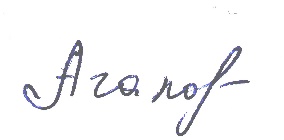 Агапова Ю.В.